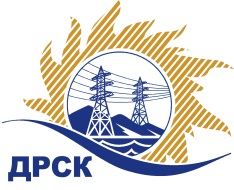 Акционерное Общество«Дальневосточная распределительная сетевая  компания»     (АО «ДРСК»)Протокол №166/МТПиР-Рзаседания Закупочной комиссии по запросу котировок в электронной формес участием только субъектов МСПна право заключения договора на поставку: Лот №1 «Автомобиль грузовой бортовой» для нужд филиала АО «ДРСК» «Хабаровские электрические сети»; Лот №2 «Фургон легковой бригадный» для нужд филиала АО «ДРСК» «Электрические сети ЕАО»; Лот №3 «Фургон легковой бригадный» для нужд филиала АО «ДРСК» «Южно-Якутские электрические сети».(Лот № 196)СПОСОБ И ПРЕДМЕТ ЗАКУПКИ:запрос котировок в электронной форме  на право заключения договора на поставку: Лот №1 «Автомобиль грузовой бортовой» для нужд филиала АО «ДРСК» «Хабаровские электрические сети»; Лот №2 «Фургон легковой бригадный» для нужд филиала АО «ДРСК» «Электрические сети ЕАО»; Лот №3 «Фургон легковой бригадный» для нужд филиала АО «ДРСК» «Южно-Якутские электрические сети». (Лот № 196).КОЛИЧЕСТВО ПОДАННЫХ ЗАЯВОК НА УЧАСТИЕ В ЗАКУПКЕ: по Лоту №1  - 0 (ноль) заявок,  по Лоту №2  - 2 (две) заявки,  по Лоту №3  - 2 (две) заявки.КОЛИЧЕСТВО ОТКЛОНЕННЫХ ЗАЯВОК: 0 (ноль) заявок.ВОПРОСЫ, ВЫНОСИМЫЕ НА РАССМОТРЕНИЕ ЗАКУПОЧНОЙ КОМИССИИ:О рассмотрении результатов оценки основных частей заявок Участников.О признании заявок по Лоту №2 «Фургон легковой бригадный» соответствующими условиям Документации о закупке по результатам рассмотрения основных частей заявок.О признании заявок по Лоту №3 «Фургон легковой бригадный» соответствующими условиям Документации о закупке по результатам рассмотрения основных частей заявок.О признании закупки по Лоту №1 «Автомобиль грузовой бортовой» несостоявшейся.По вопросу № 1Признать объем полученной информации достаточным для принятия решения.Принять к рассмотрению основные части заявок следующих участников:      По вопросу № 2Признать основную часть заявок по Лоту №2 «Фургон легковой бригадный» следующих Участников:Заявка №22292 ИП Уразов В.И.,Заявка №23270 ООО «Восток-ДВ»соответствующими условиям Документации о закупке и принять их к дальнейшему рассмотрению. По вопросу № 3Признать основную часть заявок по Лоту №3 «Фургон легковой бригадный» следующих Участников:Заявка №22932 ИП Уразов В.И.,Заявка №23278 ООО «Восток-ДВ»соответствующими условиям Документации о закупке и принять их к дальнейшему рассмотрению.По вопросу № 4Признать закупку по  Лоту №1 «Автомобиль грузовой бортовой» несостоявшейся на основании п. 4.16.1 а) Документации о закупке, так как по окончанию срока подачи заявок поступило менее 2 (двух) заявок.Секретарь Закупочной комиссии1 уровня АО «ДРСК                                              ____________________          Елисеева М.Г.Исп. Чуясова.Тел. (4162) 397-268город Благовещенск«25» февраля 2019 года№п/пДата и время регистрации заявкиИдентификационный номер Участника     Лот №2 «Фургон легковой бригадный» для нужд филиала АО «ДРСК» «Электрические сети ЕАО»     Лот №2 «Фургон легковой бригадный» для нужд филиала АО «ДРСК» «Электрические сети ЕАО»     Лот №2 «Фургон легковой бригадный» для нужд филиала АО «ДРСК» «Электрические сети ЕАО»1.17.01.2019 11:13Заявка №22292 ИП Уразов В.И.2.18.01.2019 05:03Заявка №23270 ООО «Восток-ДВ»Лот №3 «Фургон легковой бригадный» для нужд филиала АО «ДРСК» «Южно-Якутские электрические сети»Лот №3 «Фургон легковой бригадный» для нужд филиала АО «ДРСК» «Южно-Якутские электрические сети»Лот №3 «Фургон легковой бригадный» для нужд филиала АО «ДРСК» «Южно-Якутские электрические сети»17.01.2019 12:18Заявка №22932 ИП Уразов В.И.18.01.2019 05:35Заявка №23278 ООО «Восток-ДВ»№п/пДата и время регистрации заявкиИдентификационный номер Участника     Лот №2 «Фургон легковой бригадный» для нужд филиала АО «ДРСК» «Электрические сети ЕАО»     Лот №2 «Фургон легковой бригадный» для нужд филиала АО «ДРСК» «Электрические сети ЕАО»     Лот №2 «Фургон легковой бригадный» для нужд филиала АО «ДРСК» «Электрические сети ЕАО»1.17.01.2019 11:13Заявка №22292 ИП Уразов В.И.2.18.01.2019 05:03Заявка №23270 ООО «Восток-ДВ»Лот №3 «Фургон легковой бригадный» для нужд филиала АО «ДРСК» «Южно-Якутские электрические сети»Лот №3 «Фургон легковой бригадный» для нужд филиала АО «ДРСК» «Южно-Якутские электрические сети»Лот №3 «Фургон легковой бригадный» для нужд филиала АО «ДРСК» «Южно-Якутские электрические сети»17.01.2019 12:18Заявка №22932 ИП Уразов В.И.18.01.2019 05:35Заявка №23278 ООО «Восток-ДВ»